Expiring Visitor and Guest Stickers affordably help increase building security 




                                  


Specifications: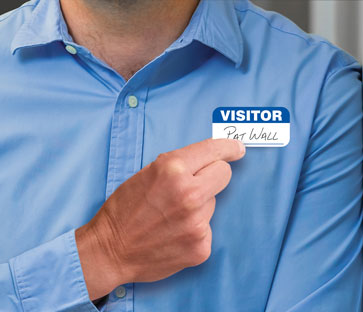 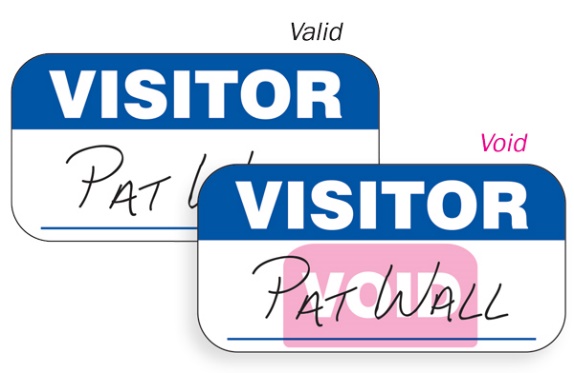 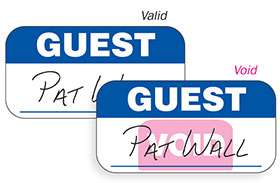 

Contact us today! Product comes in ROLLS for use with a pen.Size: 2 5/16" x 1 3/16"Quantity: 1,000 stickers per pack (2 rolls of 500 stickers)Price: $118 per pack (MSRP)